RULES – Marshals’ Event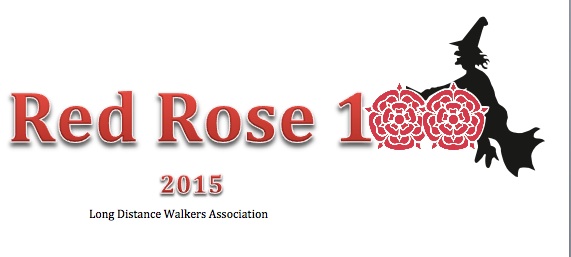 THE EVENT:The aim is to complete, on foot, a defined route of 100 miles within a maximum of 48 hours starting at 10am or 2pm on Saturday 3 May 2015.  Entrants can choose their time but runners must start at 2pm.  ALL entrants to be finished by 10am on Monday 5 May 2015.START & FINISH:The Anderton Centre, New Road, Anderton, Chorley, Lancashire, PR6 9HG (http://www.andertoncentre.co.uk)  (Grid Ref: SD 621 137). Parking available. ENTRIES:Entries open on 20 October 2014 and close initially on 28 November 2014.    Entry is open to LDWA members only.Entries are limited to 50 (priority being given to marshals who are committed to helping out on the main event.  However, if the entry limit of 50 is not reached, consideration will be given to non-marshals taking the remaining places.  Consideration will be at the committee’s discretion).Notification of acceptance of entry (or otherwise) will be sent out on 5 December 2014.KIT REQUIRED TO BE CARRIED:Route description.Maps  1: 50,000 103 & 109Or : 1:25,000 287, .& OL41 (Computer generated version of these maps printed in colour at a scale of not less than 1:50,000 and covering at least 1 mile either side of the route will be accepted; or maps in electronic format will also be allowed provided durability and adequate power supply can be demonstrated if required by a marshal)Full set of waterproofsSweater/FleeceTrousers to be carried if shorts are worn.Compass and whistleA working torch with spare batteries and bulb if not an LED device.Survival bag (blanket not acceptable)Adequate First Aid kitMugEmergency food and drinkSuitable footwearReflective clothing or reflective markers on rucksacks/bumbags etc – to be visible when walking at nightMoney/Mobile phone for emergency use.CONDITIONS OF ENTRY:-All entrants must:-Be aged 18 years or over on 3 May 2015.Finish by 10:00am on Monday 5 May 2015.Checkpoint opening and closing times will be displayed on the website and will be adhered to.  Please bear this in mind when choosing start time.Have the skills to navigate and read a map.Provide evidence of having completed an event of at least 50 miles, or completion of 50 miles of any event  longer than 50 miles, after 1 January 2014.  (The entries secretary will have access to results sheets for such qualifying events – a list of which is attached to the entry form).Conditional entry on the basis that a qualifying event will be completed in the future will not be accepted.Acceptance of any event not included in the list of qualifying events will be at the discretion of the organising committee.  However the event should show that the entrant has the necessary stamina and fitness and navigate the required distance including during the hours of darkness.Have completed an official entry form (or copy) with one person per form OR entered online via Sportident.Have paid the required entry fee.Agree to comply with the event rules.CONDUCT OF THE EVENT:Throughout the event each entrant must follow the route description and stick to the designated route including any late changes notified at the start or en route by marshals.Each entrant must get their time recorded and tally punched at each checkpoint, including any self-clip.Pass through checkpoints in order.  If entrants deviate from the route they must get back on route without trespassing on private property.  (Deliberate deviation from the route to gain advantage, will result in immediate disqualification).Comply with the Countryside Code and do nothing to bring the LDWA into disrepute.Be quiet at night, especially in residential areas.Obey directions given to them by marshals, and hand in their tally and retire from the event if so directed by a marshal.The organisers reserve the right to vary the route for any reason such as adverse conditions, road closures etc.  In these cases entrants will be informed of the variations by marshals.No dogs are permitted on the event.CANCELLATION & WITHDRAWAL:The event is organised by unpaid volunteers who have made reasonable endeavours to organise the event.If the event is cancelled for any reason we will do our best to contact you before you start your journey, using the contact details that you have provided to us.  We will also put a notice on our website and we ask you to check this before you depart.  Cancellation of the event will be at the discretion of the organisers and your entry fee will be refunded less a proportional amount for costs incurred etc.If you withdraw your entry on or before 17 April 2015 we will refund your fee, less £5 for administration.  There will be no refund if  you withdraw after 17 April 2015.COST:The entry fee is £35.00.Entries will be acknowledged either by email or  by post.  If by post a stamped-addressed postcard or sealed envelope marked “Entry Received” and/or “Entry Confirmed” to be forwarded with the entry form.    (Cheques to be forwarded with entry form for those not entering on-line.  Cheques will not be cashed until entry confirmed).BAGGAGE:A single small bag marked with your walk number can be left at The Anderton Centre for collection at the Finish.A numbered tag will be secured to your breakfast stop baggage if you wish to take advantage of this service.Please keep the size and weight of your bags to a maximum weight of 13lbs.  No plastic bags/bin liners will be accepted, nor items fixed to the outside (eg walking poles) – all items to be contained inside the bag.ALL bags to be collected by 11:00am on Monday 25 May 2015.RECCEING THE EVENT:Anyone wishing to recce the event, please note the route may be subject to alteration and that some of the route crosses private land (or land that has restrictions on access).  Permission is required for organised groups to cross this land and such permission has been granted for the event only.  Any person who abuses this by trespassing in advance of the event, may be subject to disqualification.RETIREMENTS:If an entrant wishes to retire they should hand in their tally card at a checkpoint and wait for transport back to the Anderton Centre.If a retiring entrant cannot reach a checkpoint they should pass their tally to another person to hand in, or call the emergency telephone number.  Under NO circumstances should anyone retire from the event without ensuring that the organisers are notified.Any entrant arriving at the checkpoint after the checkpoint has been closed, will be retired from the event.Checkpoint marshals will retire any entrant remaining at a checkpoint for more than 2 hours.With regard to all matters connected with the event, the decision of the organisers is final.  At checkpoints the decision of the marshals is final.PRIVACY, DATA PROTECTION AND PERSONAL INFORMATION:For operational and safety reasons we need to store your personal information on a computer.  This is a pre-condition of entry and by signing the entry form you agree to this storage.  This information will be held by the teams helping to plan and run the event and will be erased after the report and results have been published.You should however be aware that the LDWA maintains a Hundred Database held on the hard drive of a personal computer of the Keeper of the Database.  This database is also stored on a re-writable disk.  The Hundreds Database contains names, gender, local group, age (where declared on entry forms), number of Hundreds started and finished, and years and times.  It does not include addresses or telephone numbers.If you do not want your name to appear on the Entry List or the Results List please tick the  box on the Entry Form or online.If you do not want your personal details to be stored on the Hundreds Database, please tick the box on the Entry Form or online.